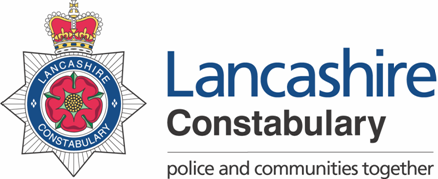 ROLE PROFILEPlease note the link will provide information about all competency levels however you should refer to the level indicated above. The levels are progressive so for example if level 2 is applicable all the areas in Level 1 & 2 in that competency area would apply to the role.Please note that the use of the terms “Assessment & Interview” is based upon candidates being successfully short-listed. In addition, the Division reserves the right to select the most suitable candidate based upon any combination of assessments that is deems appropriate.	 			     			 Date last updated: April 2023Post Title:Health & Safety OfficerHealth & Safety OfficerGrade:LC 8 JE: 1447Location:Human Resources- HQHuman Resources- HQResponsible to:Health Safety and Wellbeing ManagerHealth Safety and Wellbeing ManagerJob Purpose:To support the Senior Health Safety and Wellbeing Manager to ensure compliance with Health and Safety legislation and maintaining a safety culture in relation to operational policing and other Constabulary business as required, in order to minimise the risk of accidents, incidents and dangerous occurrences and the risk of prosecution and litigation.Key Responsibilities:This is not a comprehensive list of all the tasks which may be required of the post holder. It is illustrative of the general nature and level of responsibility of the work to be undertaken.Deliver comprehensive advice to Chief Officer, Managers and staff on all aspects of Health and Safety throughout the Organisation to inform all personnel of current good practice in order to ensure compliance with Health and Safety legislation and to minimise risk.To advise Managers on the completion, evaluation, monitoring, and reviews of risk assessment through the Force in order to advise, inform and assist all staff (in particular risk assessors) to complete a full risk assessment programme and thereby ensure compliance with statutory requirements under the Management of Health and Safety Regulations 1999.Promote, implement, audit and develop Constabulary Health and Safety policies and procedures.Ensure that all staff understand and accept their personal responsibilities in relation to Health and Safety.Recommend, to all Police Officers and Police Staff priorities and action programmes, which set realistic Health and Safety standards for Areas and Departments to ensure that staff and others are not put at risk.Inspect and assess, as and when required and in conjunction with the local Facilities Manager, all Force establishments ensuring that all Police premises are as safe as is reasonably practicable in order to reduce accidents/injury rates, litigation costs and risk of prosecution.Monitor and investigate complex on-duty accidents, incidents and near misses and promote accident prevention for the benefit of staff and others ensuring that all accidents and injuries are reported, recorded and analysed in order to ensure compliance with legislation (RIDDOR) and prevent the re-occurrence of accidents at work.To assist the Management Teams in implementing a safety culture within the Force and to discourage risk aversion.Support the Health Safety and Wellbeing Manager by working with Health Services and HR Case Managers to identify, recommend and implement changes for staff.Represent the department at formal and informal meetings, committees and workshops as well as any other meetings requested by the Senior Employee Relations Managers, including attendance at executive meetings.To provide H&S advice and guidance to in-house staff and external consultants on building related legislation in respect of refurbishments and new builds in support of the Capital Development and Planned Maintenance ProgrammesUndertake regular site audits and spot checks of contractors during work in progress and provide performance data and action plans where necessary in relation to contractor H&S compliance.To provide advice and guidance on legislative requirements regarding Waste Management and Environment.Monitor, evaluate and implement Fire safety measures at all Police premises ensuring staff are complying with current fire risk assessments, Fire Safety rules and practices in order to minimise fire risk and comply with fire safety legislation.Deliver, assess and support the Force Health and Safety training programme, thereby ensuring that all staff maintain a safety culture and are able to provide Police services at minimal risk.Support the delivery of HR Performance Indicators and service level agreements. To carry out any other duties which are consistent with the nature, responsibilities and grading of the post.Behaviours :Behaviours :Behaviours :The Competency and Values Framework (CVF) has six competencies that are clustered into three groups. These competencies will be incorporated into the interview stage of the selection process.For more details on these competencies please follow the link provided.https://profdev.college.police.uk/competency-values/This role is required to operate at or be working towards the levels indicated below:The Competency and Values Framework (CVF) has six competencies that are clustered into three groups. These competencies will be incorporated into the interview stage of the selection process.For more details on these competencies please follow the link provided.https://profdev.college.police.uk/competency-values/This role is required to operate at or be working towards the levels indicated below:The Competency and Values Framework (CVF) has six competencies that are clustered into three groups. These competencies will be incorporated into the interview stage of the selection process.For more details on these competencies please follow the link provided.https://profdev.college.police.uk/competency-values/This role is required to operate at or be working towards the levels indicated below:Resolute, compassionate and committedResolute, compassionate and committedResolute, compassionate and committedBehaviourLevelTo be Identified byWe are emotionally awareLevel 2InterviewWe take ownershipLevel 2InterviewInclusive, enabling and visionary leadershipInclusive, enabling and visionary leadershipInclusive, enabling and visionary leadershipWe are collaborativeLevel 2 InterviewWe deliver, support and inspireLevel 2 InterviewIntelligent, creative and informed policingIntelligent, creative and informed policingIntelligent, creative and informed policingWe analyse criticallyLevel 2InterviewWe are innovative and open mindedLevel 2InterviewValues :Values :All roles are expected to know understand and act within the ethics and values of the Police Service. These will be assessed within the application/assessment or interview stage of the recruitment/selection process.All roles are expected to know understand and act within the ethics and values of the Police Service. These will be assessed within the application/assessment or interview stage of the recruitment/selection process.IntegrityImpartialityPublic ServiceTransparencyEssentialDesirableTo be identified by Qualifications Qualifications QualificationsNVQ Level 5 or above in Occupational Safety and Health or equivalentFull / Graduate membership of a relevant professional organisation.Application FormCurrent IOSH member with up to date CPDApplication FormKnowledge and ExperienceKnowledge and ExperienceKnowledge and ExperienceSubstantial knowledge of Health & Safety legislation and its impact upon operational and non-operational activityApplication Form / InterviewSignificant experience in conducting risk assessments, internal safety audits and accident investigationsApplication Form / InterviewExperience in the provision of management information, including the preparation and presentation of complex reports and briefings to Senior ManagementApplication Form / InterviewExperience of providing health & Safety advice and guidance to senior managers and staffApplication Form / InterviewExperience of developing partnerships and working with Trade Unions and Staff Associations in preparation for inspections and auditsInterview Experience of communicating effectively (both verbally and in writing) with a wide range of people, including senior management taking into account the needs of the recipient.Application form / InterviewExperience of planning, prioritising and organising workloads effectively, in order to meet demands and tight deadlines, in a highly pressurised environmentApplication form / InterviewExperience of contributing effectively as part of a small team, providing flexible support as required.InterviewOtherOtherOtherAn acceptable level of sickness absence in accordance with the Constabulary’s Attendance Policy.Attendance to be checked post interview by Recruitment for internal staff, via references for external applicantsWilling to work anywhere within the Force, as requiredInterviewDemonstrates a flexible approach to working practices and hours InterviewAbility to travel on Constabulary businessInterview